太龙府发〔2023〕33号万州区太龙镇人民政府关于印发《太龙镇2023年化肥农药减量增效工作方案》的通知各村（社区）：为促进我镇化肥农药减量使用，提高科学用药施肥水平，切实落实化肥农药减量增效行动，推动农业绿色高质量发展，根据万州农委函〔2023〕64号《万州区2023年化学农药减量增效工作方案》的通知要求，结合我镇工作实际，制订了《太龙镇2023年化肥农药减量增效工作方案》，现印发给你们，请认真组织落实。万州区太龙镇人民政府                          2023年6月25日（此件公开发布） 太龙镇2023年化肥农药减量增效工作方案为持续深入学习贯彻习近平生态文明思想，落实2023年中央1号文件精神，推进化肥农药减量工作走深走实，提高科学施肥用药水平，促进农业绿色发展，特制订本方案。一、工作目标以果树、蔬菜等作物和新型经营主体为重点，因地制宜推广配方肥、有机肥、培植绿肥、水肥一体化、秸秆还田等化肥减量重点技术和理化诱控、生物防控、科学用药等农药减量重点技术，持续推进我镇化肥农药稳中有降，力争全镇化肥农药使用量保持负增长。二、主要任务（一）强化技术培训指导。组织召开技术培训会1次以上，重点培训经销商及典型规模种植户。对经销商、规模种植户实现培训全覆盖；利用院坝会、展示牌、墙报、标语等方式，对广大农户进行化肥农药减量增效技术宣传，推广“12316”化肥、农药减量增效技术咨询电话应用，提高化肥农药减量增效技术的知晓率和满意度。（二）持续推进配方肥落地。开展测土配方施肥补充采样工作，完成上级业务部门下达的土壤采集目标任务，积极引导配方肥，进镇农资店、生产主体，促进测土施肥落地，推动全镇测土配方施肥面积。（三）健全规模种植户农事记录及减量情况调查1.强化规模种植户培训。镇农业服务中心建立辖区规模种植户台账，并进行培训和建立培训档案，规模种植户培训必须实现全覆盖。2.健全农事生产记录。督促指导规模种植户依法建立健全生产记录（农产品生产记录应当保存两年以上），如实记载使用化肥农药的名称、来源、用法、用量和使用、停用的日期，作好规模种植户农事记录情况督查。3.开展减量情况调查。结合化肥、农药减量示范项目，选取有代表性的种植企业、大户、家庭农场、专业合作社等经营主体，重点开展培训指导，结合农事生产记录开展减量情况调查。（四）强化减量成效调查评估。根据实施方案，扎实配合区农业农村委相关站所完成化肥农药使用调查。全镇需完成5户肥料施用情况典型调查，完成5户农药使用情况调查。（五）建立化肥农药减量示范片。结合绿色防控、有机肥替代化肥等减量示范项目，根据实施方案，建立化肥农药减量示范片，各示范片要确定具体行政责任人和技术责任人，明确创建的目标作物、目标产量、主推技术，建立示范片到户台账，规范示范片管理。三、保障措施（一）强化组织领导。建立由镇政府主要领导亲自抓，分管领导具体抓，的工作协调指导体系。镇农业服中心专业人员加强技术指导，保障减量增效工作有效推进。（二）强化检查指导。根据《中华人民共和国农产品质量安全法》相关要求，加强农事记录的执法检查，发现问题，及时督促整改，符合立案的依法查处。加强农药和肥料等投入品管理，严厉打击生产销售假劣产品违法行为，及时将发现的违法线索移交农业执法机构处理，确保农户用上放心药放心肥。（三）加强政策保障。将化肥、农药减量增效技术使用作为申报实施农业项目的必要条件，对农事记录不健全、减量效果不到位的经营主体，限制申报山地高效农业、有机农业产业园等相关补助项目。附件：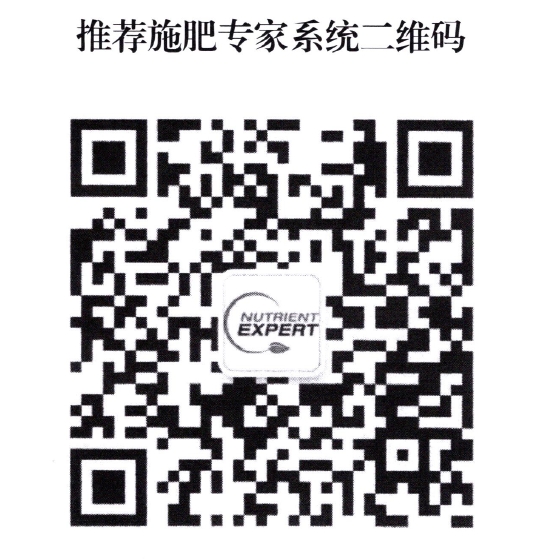 万州区太龙镇党政办公室                   2023年6月25日印发